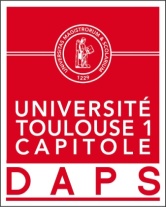                            Manon SOUBIOS DELMAS.Sport de Haut niveau                       Basketball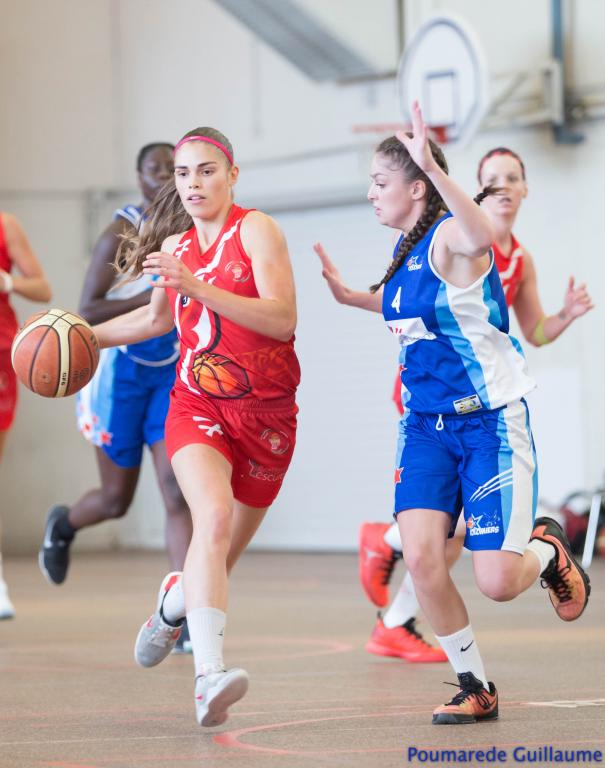 Formation : TSMAnnée d’étude : Master 1 MarketingCatégorie : Sportive de bon niveau national (SBNN)Club de compétition : U.S CarmauxNiveau : National 3 Poste occupé : Meneuse de jeuEntraineur de Club : 